                Пояснительная записка Раздел «Лексика. Культура речи»  -  8ч + 2ч (культура речи)      Это первый урок в разделе  «Лексика», на которую отведено 10 часов. Из курса начальной школы учащиеся много знают о лексике, различных группах слов, имеют представление о словарях. Данный урок дал возможность ввести учащихся в тему, пробудить интерес к изучению нового материала.       В классе пять учащихся (4 девочки и 1 мальчик),  микроклимат  хороший. Ребята доброжелательны, активны, самостоятельны, особенно отмечается дух творчества. 3 уч-ся занимаются прилежно, серьёзно относятся к выполнению домашнего задания, а также к работе на уроке. У 2 уч-ся  уровень опорных знаний более низкий. Из-за количества уч-ся выбрала тип урока  - «круглый стол», что позволило привлечь всех учащихся к работе, при этом развивать коммуникативные навыки.      Используемые методы, приемы, формы проведения урока  позволили привлечь всех учащихся к работе, при этом развивать коммуникативные навыки,  отстаивать свою точку зрения.    Главный акцент на уроке сделан  на единице языка – слове, его лексическом значении. Учащиеся усвоили, насколько разнообразна лексика, уяснили понятия  «слово», «лексика», «лексическое значение».Предлагала  ребятам задания, способствующие формированию личностных, коммуникативных, познавательных универсальных учебных действий.Сценарий  урока Цель урока: познакомить учащихся с понятиями лексика, лексическое значение слова и способами его толкования
 Задачи:
- обучающие: знать, что такое лексика, лексическое значение слова, сформировать навык определения лексического значения слова, используя разные способы его толкования
- развивающие: умение работать в коллективе при обсуждении проблем урока, давать развёрнутые ответы и обосновывать их, умение работать самостоятельно
- воспитательные: повышение уровня интереса к предмету, любовь к родному краю Форма урока: изучения нового материала Тип урока: круглый стол Список ЭОР: Презентация «Лексика»Оформление доски: число, тема, эпиграфОборудование: словари                                                           Ход урока                                                                    Эпиграф:   Для всего, что существует в природе, в русском языке есть великое множество хороших  слов и названий»                                                                                                                                          К.Г. Паустовский                                      1.Организационный этап                                                        Приветствие.Учитель: А вы знаете сколько звезд на небе?  Уч-ся: Много! Сколько слов на земле. Учитель: Нарисуем настроение.  ( Приложение№1)                                Запись в тетради (число, тема, эпиграф)                                    2.   Актуализация знаний  Учитель: Отгадайте, что это?          Его можно услышать, произнести, записать, затранскрибировать, прошептать, пропеть, нарисовать, им можно приласкать, огорчить, приободрить. Учитель: О чём сегодня пойдёт речь на уроке? (Уч-ся: о слове, его значении, о лексике)                            (Слайд1)Учитель: Чему должны научиться? Что вы ждете от сегодняшнего урока? Уч-ся: познакомиться с понятиями лексика, лексическое значение слова и способами его толкования.
                                               3.Освоение новых знаний  Учитель. Организация  работы «круглого стола»1) Что вы знаете о словах? Обсудите ответ. (условие- предложить не менее двух позиций)               Один уч-ся     выступает с сообщением, другие по желанию добавляют.2)   Задание: изучить оглавление учебника по нашей теме, обсудить, что уже знаете, что предстоит узнать по теме «Лексика» и заполнить таблицу.                                                     (Приложение2) (слайд2 )  Учитель: Мы сейчас вместе познакомимся со статьёй учебника параграф 63 и запишем в тетрадях значение терминов: слово, лексика, лексическое значение.                                                                     (слайд 3)                                             4.Закрепление новых знаний     Учитель: подберите однокоренные слова к слову ЛЕКСИКА.  Запишем новые слова и разберём их по составу.
                                       Словарная работа (1 ученик у доски)
 
 Учитель: Что же такое лексическое значение слова?(Фронтальный устный опрос)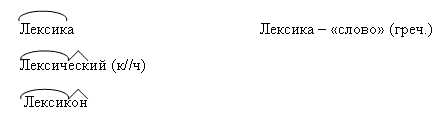  Уч-ся: Главный смысл, о котором мы думаем, когда произносим слов. Учитель: Вспомним, как еще связаны слова в предложении?Уч-ся:Грамматически.Учитель делает вывод: слова в предложении связаны между собой не только по смыслу, но и грамматически. А что входит в это понятие? Уч-ся: значение рода, числа, падежа, у глаголов – время, лицо и число.Учитель:Посмотрите на доску.В каком случае будет текст, а в каком – набор слов?(Слайд 4 )Учитель:Узнали? Что за сказка? Автор? А «намек» сказки в чем?         -Где здесь ТЕКСТ? (1)  Какова тема  текста, который перед вами? Или как мы озаглавим этот текст? (Приготовление колобка) Ответы уч-ся         -Значение слова СУСЕКА. Ответы уч-ся. Запись в тетрадь. (слайд 5 )Вывод: Итак, можем ли мы сказать, что слово становится значимым и понятным в предложении? (утвердительные ответы). Составление в тетрадях кластера.                                  Приложение №3    (слайд 6,7)                             Учитель: Я хочу вам зачитать высказывание Анатоля Франса о словаре: "Словарь - это вся вселенная в алфавитном порядке! Если хорошенько подумать, словарь - это книга книг. Он включает в себя все другие книги, нужно лишь извлечь их из неё" 
Ребята, вы обратили внимание на выставку толковых словарей. Это только лишь малая их часть.
       Словари- это особые справочные книги, которые состоят из словарных статей.(Уч-ся:        просмотр словарей на столе)Учитель: найти в параграфе что такое словарная статья (главка словаря, посвящённая отдельному слову, вынесенному в её заглавие).  Уч-ся читают самостоятельно.
                 Фронтальный опрос: Из чего состоит словарная статья.  Ответы уч-ся: 1) заголовочное слово 2) грамматические пометы 3) толкование лексического значения                               Вывод делают уч-ся: для чего нужна словарная статья
 Учитель: лексический диктант.    По словесному описанию отгадать слово. Слова
словарные, изученные нами, поэтому проверяем свои знания. Два ученика будут
писать за закрытой доской, остальные пишут в тетради.Небольшая книжка (брошюра).Группа специалистов, решающих вопрос о присуждении премии или награды на конкурсах, выставках (жюри).Спортивное состязание между двумя или несколькими противниками, командами (матч).Транспортное средство для перевозки пассажиров или груза, приспособленное к движению на колесах по рельсам (вагон).Цитрусовый сочный ароматный плод с мягкой кожурой оранжевого цвета (апельсин).Помещение для торговли чем-нибудь (магазин).Вывод: Проверка правописания. Легко ли определить по словесному описанию словоУчитель предлагает   разноуровневое задание. Самостоятельно выполняют.1 гр. №319 Самим определить лексическое значение слов  Поземка, изморозь, пурга. (Лина и Оля)                     Проверить по словарику учебника. Придумать и записать словосочетания  с  данными словами.2 гр. №320 Определить слова по их лексическому значению, составить словосочетания или предложения. (Настя, Настя и Саша)                  Вывод по выполненной работе делают уч-ся: как работать со словарем                                                5. Рефлексия. Итог урока.    Учитель: Эпиграф (прочитать и подумать над словами КГ Паустовского). (слайд 8)              - Какие слова для вас существуют ХОРОШИЕ СЛОВА?  Выслушать ответы уч-ся. (Мама, дом, счастье, семья. Родина, деревня).               - Что они значат?  Учитель делает вывод: Нашей счастливой и спокойной жизни мы во многом обязаны  нашим героям-землякам А. Андрееву и Л. Константинову.                 Оцените свою работу: ставим плюс, если отвечаем «Да», минус «Нет» (отвечает каждый ученик) 1.Я знаю, как называется единица языка. 2.Лексика – это все слова языка.3.Внешняя сторона слова – это его звуковой состав 4. Лексическое значение – внутренняя сторона слова.5. Лексическое значение слова изучается в разделе «Морфология»6.Грамматичекое значение слова изучается в разделе «Лексика».         Взаимопроверка (У каждого учащегося по 4 плюса- оценка  «5» и т.д.) (Слайд 9)                      Вывод: кто лучше усвоил материалУчитель:  Для того чтобы оценить нашу с вами работу, заполните анкету, которая перед вами на партах. Подчеркните ответ, соответствующий вашему настроению.(Приложение 4) Выставление оценок.                               6. Информация о домашнем задании, инструктажУчитель: 1) Составить план параграфа и пересказать по этому плану (стр.126).2) исследовать: какие словари предлагает Интернет? Какие словари есть в домашней библиотеке? Какие словари есть в школьной библиотеке?  Технологическая карта урока «Лексика. Слово и его значение»Урок построен на использовании различных  педагогических образовательных  технологии, методов,приемов обучения.                   РЕЦЕНЗИЯНа урок русского языка в 5 классе на тему:«Лексика. Слово и его значение»Гизитдиновой  Рашиды Галиулловны ,учителя русского языка и литературы МКОУ«Борисоглебская средняя школа» Убинского района Новосибирской области16  января 2014 года на базе  МКОУ «Борисоглебская СОШ» учителем русского языка Гизитдиновой Р.Г. был проведен  открытый урок на тему «Лексика. Слово и его значение».          Цель урока: познакомить учащихся с понятиями лексика, лексическое значение слова и способами его толкования.
          В начале урока учитель создает хороший эмоциональный фон, дети приступили  в хорошем настроении. Учащиеся сами сообщают тему и формулируют цель урока.          Учитель использует такие методы, приемы, формы, которые  позволили привлечь всех учащихся к работе: поисковый, частично-поисковый;  задания, побуждающие к выявлению авторской позиции, высказыванию собственного мнения, работа с о словарями. В основном вся учебная деятельность строилась на активных формах: работа с учебником, с интерактивным текстом, фронтальный опрос, индивидуальная работа.        На уроке использовались компьютерные технологии с целью повышения качества образования учащихся: подача справочного материала, осуществление самопроверки, взаимопроверки, визуальное восприятие информации.          Рашида Галиулловна  на протяжении урока не забывал поощрять детей, тем самым создавая благоприятную эмоциональную обстановку в классе, прослеживалась четкая связь «учитель-ученик». Дети  активны.  В конце урока была проведена рефлексия,    сами  оценили свою деятельность и достигнутые результаты.   Урок достиг поставленной цели и заслуживает самой высокой оценки. Зам.дир. по уч.-воспитательной работе________Москалец АПДиректор школы_______________________Гизитдинов ГШОтзывна урок русского языка в 5 классе по теме «Лексика. Слово и его значение», проведенный Гизитдиновой Рашидой Галиулловной.      Педагог сумел заинтересовать обучающихся в начале урока, ребята работали активно. Учитель использует разные методы и приемы, поэтому детям было интересно.      Рашиде Галиулловне удалось создать благоприятный климат: доброжелательное отношение   к обучающимся. Удачно выбран тип урока -  «круглый стол».        Скучающих   от работы не было. Темп урока высокий,  учитель постоянно следил за временем, которое отводилось на выполнение заданий.Дети не только оценивали себя, но написали о своем настроении на уроке.Цель занятия конкретна. Содержание оптимально: научно и доступно. Оценки учащимся объявлены.Учитель русск. яз. и литературы (1кат.)__________Шниткова  ААМуниципальное казенное образовательное учреждение «Борисоглебская                       средняя общеобразовательная школа»Районный конкурс профессионального мастерства «Современный урок – 2014»Гуманитарное направлениеЛексика. Слово и его значение.(урок русского языка в 5 классе)                                                                        Разработчик: Гизитдинова Рашида Галиулловна                                                                         учитель русского языка и литературы                                       первой категории                                                 Контактный телефон:                                                                                                8 383 66 49 123                                      С. Борисоглебка,2014ПредметРусский языкТема урокаСлово и его лексическое значениеКласс 5УМКРусский язык: учебник для 5 класса общеобразовательных учреждений / (М.Т.Баранов, Т.А. Ладыженская, Л.А.Тростенцова и др.; научн. ред. Н.М.Шанский). – М.: Просвещение, 2009 г.Рабочая программаРазработана на основе учебной программы «Русский язык. 5 – 9 класс» автор Т.А. Ладыженская, М.Т. Баранов, Л.Т. Григорян, И.И. Кулибаба, Л.И. Тростенцова. Программа создана на основе ФГОС 2004года. Кол-во часовНа изучение курса русского языка в 5 классе отводится 210 часов (из расчета 6 ч. в неделю).№Этап урокаМетоды, приемыВремя1Организационный Цель для учителя:  обеспечить нормальную внешнюю обстановку для работы на уроке.Цель для учеников: психологически подготовиться к уроку.словесные32Актуализация знаний урока Цель для учителя:  включить обучающихся в учебно-практическую деятельность. Цель для учеников: уметь ставить цели урока.Активные формы, проблемная задача63Освоение новых знанийЦель для учителя: показать функцию слова Цели для учеников: значение терминов «слово», «лексика», «лекс.знач.».проблемно-поисковый, деятельностные формы, работа с текстом, практические84Закрепление новых знаний Цель для учителя: закрепить  умения и навыки учащихся по теме, умение работать со словарями. Цели для учеников: уметь применять полученные знания на практике.репродуктивные, проблемно-поисковые, словесные, наглядные, практические.фронтальный опрос, индивидуальный опрос, разноуровневые задания, межпредметная связь155Рефлексия. Итог урокаЦель для учителя:  научить обучающихся самостоятельно оценивать результат своей работы. Цели для учеников: уметь оценивать себя, уметь подводить итоги работысловесные, наглядные, практические, межпредметная связь.76Информация о домашнем задании, инструктажЦель для учителя: сообщить учащимся о домашнем задании, разъяснить методику его выполнения. Цели для учеников: совершенствовать практическое применение знаний, умений, навыков, полученных на уроке.словесные31. Взяла старуха крылышко, по коробу поскребла, по сусеку помела и наскребла муки горсти две.Замесила муку на сметане, состряпала колобок, изжарила в масле и на окошко студить положила.2. Состряпала колобок, изжарила в масле; взяла старуха крылышко; и на окошко студить положила; наскребла муки горсти две; по сусеку помела; замесила муку на сметане; по коробу поскребла.ЭтапыРезультат взаимодействия (сотрудничества)Деятельность учителяДеятельность ученикаИспользуемые методы, приемы, формы1.Организационный Информатор  Проверяет готовность учащихся к уроку Записывают тему, эпиграф в тетрадь, рисуют настроениеБеседа 2.Актуализация знанийОпределение темы урока, целеполагание.Определили, что уже знают по данной теме, исходя их изученного в начальной школе Выявили, что предстоит изучить в 5 классеУчитель предлагает отгадать загадкуУчитель предлагает представителю   выступить с сообщением,  изучить оглавление учебника по  теме, обсудить, что  знают, что предстоит узнать по теме «Лексика». Заполнить таблицу   Активное слушание, отгадывание загадки, объяснение, определение темы и постановка целиИсследуют оглавление, обсуждают, договариваются, заполняют таблицу Беседа, проблемно-поисковыйРабота с учебником3.Освоение новых знаний. Конкретизировали понятия «слово», «лексика», «лексикология». Учитель организует работу «круглого стола»Прочитать статью учебника Параграф 55. Записать в тетрадях значение терминов: слово, лексика, лексикология.Обсуждают, что знают о словахДеятельностные формы:читают, выбирают материал,  Словесный Частично-поисковый, работа с учебником4.Закрепление новых знаний.Расширение словаря учащихся;развитие речи;опыт работы со словарем;закрепление грамматических понятий; Повторение орфографииКонтроль Предлагает работу со словом ЛЕКСИКА, устно опрашивает уч-сяУказывает на отличие ЛЗ и ГЗПоказывает на значение слова в текстеДелает вывод  составлением кластераЗнакомит словарямиПроводит  лексический диктант Учитель предлагает   разноуровневое заданиеПодбирают однокоренные слова,   отвечают на вопросыРаботают с текстомсоставляют кластеры   работают со словарем определяют слова по лексическому значению, составляют и записывают предложения в тетрадях; работа у доски, проверкаРаботают самостоятельнорепродуктивныйСоставление кластеровПисьменная работа5.Рефлексия. Итог урока.    6. Информация о домашнем задании   Совместное обсуждение  Совместное обсуждениеКонкретизация  Обращает внимание на эпиграфуВыставляет оценкиинструктаж Читают, высказывают свое мнение Рефлексия и самооценка  Запись в дневникахАналитическая беседаЧастично-поисковый исследовательский  Приемы и методы обучения По источнику передачи и восприятия учебной деятельности: словесные, наглядные, практические.По степени самостоятельности мышления: репродуктивные, проблемно-поисковые. Методы устного контроля и самоконтроля:  фронтальный опрос, индивидуальный опрос.Главный акцент на уроке сделан на деятельностных приемах,  учащиеся исследовали  оглавление, обсуждали, договаривались, заполняли таблицу,  читали, выбирали материал, составляли кластеры.  Активно-деятельностные формы: работа со словарем, запись словосочетаний или предложений в тетрадях.Организация творческой деятельности уч-ся Стержневая задача урока - активизация учащихся, пробуждение интереса к новой теме.    Идеи и инициативыМетодические инициативы: педагог с помощью изменения содержания, методов   быстрее и эффективнее выводит учащихся на заданный уровень ЗУН.Технологические (общепедагогические) инициативы организация «круглого стола».Общественно-образовательные (социально-педагогические) :личный пример учителя, пример земляков - героевИнформационные технологииПри проведении данного урока использована презентация по теме «Лексика».Педагогические образовательные технологииЗдоровьесберегающие  технологии: рациональное распределение её во времениигровая технология: активизация в начале урокаТехнология   проблемного обучения : постановка проблемы – это этап формулирования темы или вопроса для исследованияИнформационные технологии: развитие навыков коллективной работы, исследовательский характер, сотрудничество между учащимися и учителями.Компьютерная технология.Оценка эффективности урока Учащимся предложена самооценка, в результате которой сделан шаг в развитии  аналитических способностей.